PERBEDAAN KEMAMPUAN PEMECAHAN MASALAH SISWAYANG DIAJARKAN DENGAN MENGGUNAKAN MODEL GROUP INVESTIGATION (GI) DAN TIPE STADSKRIPSIDisusun Oleh :AHMAD SETIAWAN GULTOMNPM : 141114165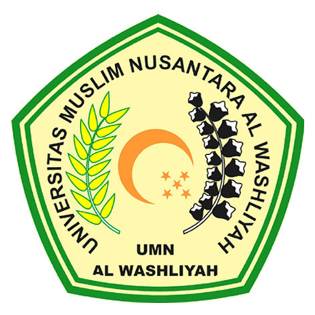 FAKULTAS KEGURUAN DAN ILMU PENDIDIKAN UNIVERSITAS MUSLIM NUSANTARA AL-WASHLIYAH MEDAN2018